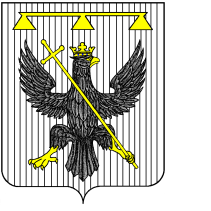 РОССИЙСКАЯ ФЕДЕРАЦИЯТульская область                                         СОБРАНИЕ  ДЕПУТАТОВмуниципального образования  Южно-Одоевское Одоевского района4 – го созыва РЕШЕНИЕот 19.09.2019                      п. Стрелецкий                                  № 1-13Об избрании заместителя председателя Собрания депутатов муниципального образования Южно-Одоевское Одоевского района 
4-го созыва
          В  соответствии  с  Федеральным  Законом  от  06.10.2003г. №  131-ФЗ «Об  общих  принципах  организации местного  самоуправления  в  Российской  Федерации», руководствуясь Регламентом Собрания депутатов муниципального образования Южно-Одоевское Одоевского района, утвержденного решением Собрания депутатов муниципального образования Южно-Одоевское Одоевского района от 19.09.2019 г. № 1-2 «Об утверждении Регламента Собрания депутатов муниципального образования Южно-Одоевское Одоевского района», на основании Устава муниципального образования Южно-Одоевское Одоевского района, протокола № 2 заседания счетной комиссии Собрания депутатов муниципального образования Южно-Одоевское Одоевского района «Об итогах голосования по избранию заместителя председателя Собрания депутатов муниципального образования Южно-Одоевское Одоевского района 4-го созыва», Собрание  депутатов  муниципального  образования  Южно-Одоевское  Одоевского  района    РЕШИЛО:
       1. Избрать заместителем председателя Собрания депутатов муниципального  образования  Южно-Одоевское  Одоевского  района 4-го созыва кандидата, получившего необходимое для избрания число голосов депутатов, - Щепоткина Николая Алексеевича. 2.  Настоящее решение опубликовать в газете  «Новая  жизнь» и разместить в информационно-коммуникационной сети «Интернет» на официальном сайте  муниципального образования Южно-Одоевское Одоевского района.3. Решение вступает в силу со дня подписания.Глава муниципального образования 
Южно-Одоевское Одоевского района                                     В.А. Свистунов                        